PME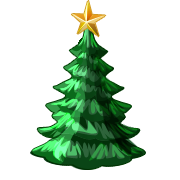 December 3,2010Christmas PartyDecember 11, 2010Pick a Time12-3pm SelectedMathapalooza!December 9 & December 12, 2010Kelly will pick up the food on both nightsAdopt-A-FamilyCatherine Cobb has not returned the callsLocal student here at SHUContact Michelle BukuFamily Math NightTecumseh ElementaryContact Janet Garrity to get Elementary Methods Class help alsoWill select date at that pointSend your schedule to KellyEuchre Tourny ReviewFor Next TimeRaffle 50/50 or Donated PrizesPoster Describing DetailsJar for Additional DonationsQuieter Place5 minutes a person insteadRound Robin—Individual Games—Time LimitCreate a Loan Out ProgramMath BooksCalculatorsBuy Calculators at End of Semester?